Ҡ А Р А Р                                                                                           Р Е Ш Е Н И ЕО внесении  изменений в Положение о порядке  оплаты и стимулирования труда лиц, замещающих должности муниципальной службы  в органах местного самоуправления сельского поселения Юмашевский сельсовет муниципального района Чекмагушевский район Республики Башкортостан, утвержденное решением Совета сельского поселения Юмашевский сельсовет муниципального района Чекмагушевский район Республики Башкортостан от   16 мая 2012 года № 56 (с учетом последующих изменений и дополнений),   в  редакции согласно приложению к настоящему решению.          Во исполнение Указа Главы Республики Башкортостан от 03 апреля 2018 года № УГ-51  «О денежном поощрении  лиц, замещающих государственные должности Республики Башкортостан, и денежного содержания государственных гражданских служащих Республики Башкортостан»,  руководствуясь Федеральным законом от 02 марта 2007 года № 25-ФЗ «О муниципальной службе в Российской Федерации», Законом Республики Башкортостан от  16 июля 2007 года № 453-з «О муниципальной службе в Республике Башкортостан», Постановлением Правительства Республики Башкортостан от 24 декабря 2013 года № 610 «Об утверждении нормативов формирования расходов на оплату труда в органах местного самоуправления в Республике Башкортостан», в целях обеспечения социальных гарантий лицам, замещающим муниципальные должности, и муниципальным служащим,  Совет сельского поселения Юмашевский сельсовет муниципального района Чекмагушевский район Республики Башкортостан РЕШИЛ:1. Внести изменения в Положение о порядке  оплаты и стимулирования труда лиц, замещающих должности муниципальной службы  в органах местного самоуправления сельского поселения Юмашевский сельсовет муниципального района Чекмагушевский район Республики Башкортостан, утвержденное решением Совета сельского поселения Юмашевский сельсовет муниципального района Чекмагушевский район Республики Башкортостан от   16 мая 2012 года № 56 (с учетом последующих изменений и дополнений),   в  редакции согласно приложению к настоящему решению.2. Администрации сельского поселения Юмашевский сельсовет муниципального района Чекмагушевский район Республики Башкортостан привести свои акты в соответствие с настоящим решением.    3. Настоящее решение обнародовать в установленном порядке, разместив на официальном информационном сайте Администрации сельского поселения Юмашевский сельсовет муниципального района Чекмагушевский район Республики Башкортостан .    4. Контроль за исполнением настоящего решения возложить на постоянную комиссию  по бюджету, налогам, вопросам  муниципальной собственности Совета сельского поселения Юмашевский сельсовет муниципального района Чекмагушевский район Республики Башкортостан.   5. Установить, что настоящее решение вступает в силу со дня его подписания  и применяется с 01 мая 2018 года.Председательствующий на заседанииСовета сельского поселения Юмашевский сельсоветмуниципального района Чекмагушевский районРеспублики Башкортостан                                                 Р.Х. Салимгареевас.Юмашево27 июля  2018 года№110Приложениек решению Совета сельского поселенияЮмашевский сельсовет муниципального района Чекмагушевский район Республики Башкортостан от  27 июля 2018 года №110 Изменения, вносимые в Положениео порядке  оплаты и стимулирования труда лиц, замещающих должности муниципальной службы  в органах местного самоуправления сельского поселения Юмашевский сельсовет муниципального района Чекмагушевский район Республики Башкортостан1.	В пункт  2.2  Положения изложить в следующей редакции:Условия денежного содержания: В пределах  фонда оплаты труда главе сельского поселения, возлагающий местную администрацию и исполняющий полномочия председателя представительного органа сельского поселения, помимо ежемесячного денежного вознаграждения, выплачиваются:а) ежемесячное денежное поощрение в размере двух ежемесячных денежных вознаграждений; б)единовременная выплата к отпуску в размере 2 ежемесячных денежных вознаграждений  при предоставлении  ежегодного оплачиваемого отпуска;в) материальная помощь в соответствии  с положением, утвержденным представительным органом сельского поселения.Муниципальным служащим выплачивается: - ежемесячная надбавка к должностному окладу за классный чин;- ежемесячная надбавка к должностному окладу за особые условия муниципальной службы; -	ежемесячная надбавка к должностному окладу за выслугу лет; -	ежемесячное денежное поощрение –в размере 2 должностных  окладов; - премии по результатам работы;- иные выплаты в соответствии с федеральным и республиканским законодательством. Пункт 2.2.1 изложить в следующей редакции:- Размеры должностных окладов  лиц, замещающих должности муниципальной службы  в Администрации сельского поселения Юмашевский сельсовет муниципального района Чекмагушевский район  Республики Башкортостан (в руб.)  1. Глава администрации                                                 12849  2. Управляющий делами                                                  3456  3. Специалист 2 категории                                              27002.Исключить пункты 2.2.5 из Положения.3.	Пункт 2.6. изложить в следующей редакции:«За счет экономии по смете расходов на содержание органа местного самоуправления могут выплачиваться единовременные выплаты и денежные поощрения:- в связи с государственными праздниками, знаменательными и праздничными датами Российской Федерации, Республики Башкортостан и муниципального района Чекмагушевский район Республики Башкортостан единовременная выплата в размере одного месячного фонда оплаты труда работников;- по итогам работы за год единовременная выплата в размере одного месячного фонда оплаты труда работников.Решение о выплате единовременных выплат и денежных поощрений принимается Главой Администрации  и оформляется распоряжением Администрации сельского поселения.Единовременные выплаты и денежные поощрения не выплачиваются муниципальным служащим, находящимся в отпуске по беременности и родам и в отпуске по уходу за ребенком до достижения им возраста трех лет.»Раздел III  Положения изложить в следующей редакции: «5. Отпуска муниципального служащего3.1. Муниципальному служащему предоставляется ежегодный отпуск с сохранением замещаемой должности муниципальной службы и денежного содержания, размер которого определяется в порядке, установленном трудовым законодательством для исчисления средней заработной платы.3.2. Ежегодный оплачиваемый отпуск муниципального служащего состоит из основного оплачиваемого отпуска и дополнительных оплачиваемых отпусков.3.3.Ежегодный основной оплачиваемый отпуск предоставляется муниципальному служащему продолжительностью 30 календарных дней.3.4.Ежегодные дополнительные оплачиваемые отпуска предоставляются муниципальному служащему за выслугу лет (продолжительностью не более 10 календарных дней).3.5. Муниципальным служащим предоставляется ежегодный дополнительный оплачиваемый отпуск за выслугу лет продолжительностью:1) при стаже муниципальной службы от 1 года до 5 лет - 1 календарный день;2) при стаже муниципальной службы от 5 до 10 лет - 5 календарных дней;3) при стаже муниципальной службы от 10 до 15 лет - 7 календарных дней;4) при стаже муниципальной службы 15 лет и более - 10 календарных дней.3.6. Муниципальному служащему, для которого установлен ненормированный служебный день, предоставляется ежегодный дополнительный оплачиваемый отпуск за ненормированный служебный день продолжительностью три календарных дня.Перечень должностей муниципальной службы, для которых установлен ненормированный служебный (рабочий) день,  утверждается отдельным распоряжением Администрации и (или) Совета.3.7. При исчислении общей продолжительности ежегодного оплачиваемого отпуска ежегодный основной оплачиваемый отпуск суммируется с ежегодным дополнительным оплачиваемым отпуском за выслугу лет и по желанию работника могут предоставляться частями. При этом продолжительность одной части ежегодного оплачиваемого отпуска в течение рабочего года не может быть менее 14 календарных дней.	 Дополнительный оплачиваемый отпуск по письменному заявлению работника может быть заменен денежной компенсацией в пределах средств утвержденного фонда оплаты труда.3.8.Ежегодный оплачиваемый отпуск предоставляется муниципальному служащему ежегодно в соответствии с графиком отпусков, утверждаемым представителем нанимателя (работодателем).3.9. Выплата денежного содержания муниципальному служащему за период ежегодного оплачиваемого отпуска должна производиться не позднее,  чем за 10 календарных дней до начала указанного отпуска. 3.10. Муниципальному служащему по его письменному заявлению решением представителя нанимателя (работодателя) может предоставляться отпуск без сохранения денежного содержания продолжительностью не более одного года.3.11. Муниципальному служащему предоставляется отпуск без сохранения денежного содержания в случаях, предусмотренных федеральными законами.»БАШҠОРТОСТАН  РЕСПУБЛИКАҺЫСАҠМАҒОШ  РАЙОНЫ муниципаль районЫНЫҢ   ЙОМАШ АУЫЛ СОВЕТЫ АУЫЛ  БИЛӘмӘҺЕ СОВЕТЫ 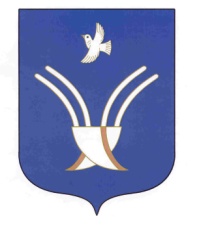 Совет сельского поселенияЮМАШЕВСКИЙ СЕЛЬСОВЕТмуниципального района Чекмагушевский район Республики Башкортостан